Parent/Guardian Attestation of Confirmed Negative COVID-19 Test for Child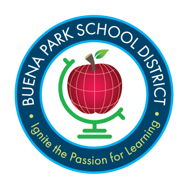 Today’s Date:  	Student’s Name: 	School:  			Grade:  	Parent Name:  	Address:  	Phone Number:  	Testing Certification:  I attest that my child tested negative for COVID-19 using an FDA approved/authorized test that was taken on or after day 5 from symptom onset, close contact, or a positive COVID-19 test. Date of COVID-19 Test:  	Location of COVID-19 Test: 	My child has not experienced or displayed any of the following COVID-19 symptoms in the last 24 hours:Fever or chills (No fever greater than 100 without the use of fever reducing medication)DiarrheaLoss of taste or smellShortness of breath (if not a chronic condition), or other respiratory symptomsMuscle aches or severe fatigueNausea or other GI symptoms except for diarrhea or vomitingHeadacheChillsVomitingCoughSore throatCongestionRunny nose Agree	 DisagreeMy signature confirms the above and understand that this form must be turned in to my child’s school at the start of Day 6 or my child will immediately be placed on at-home quarantine.Parent Signature 	Date 